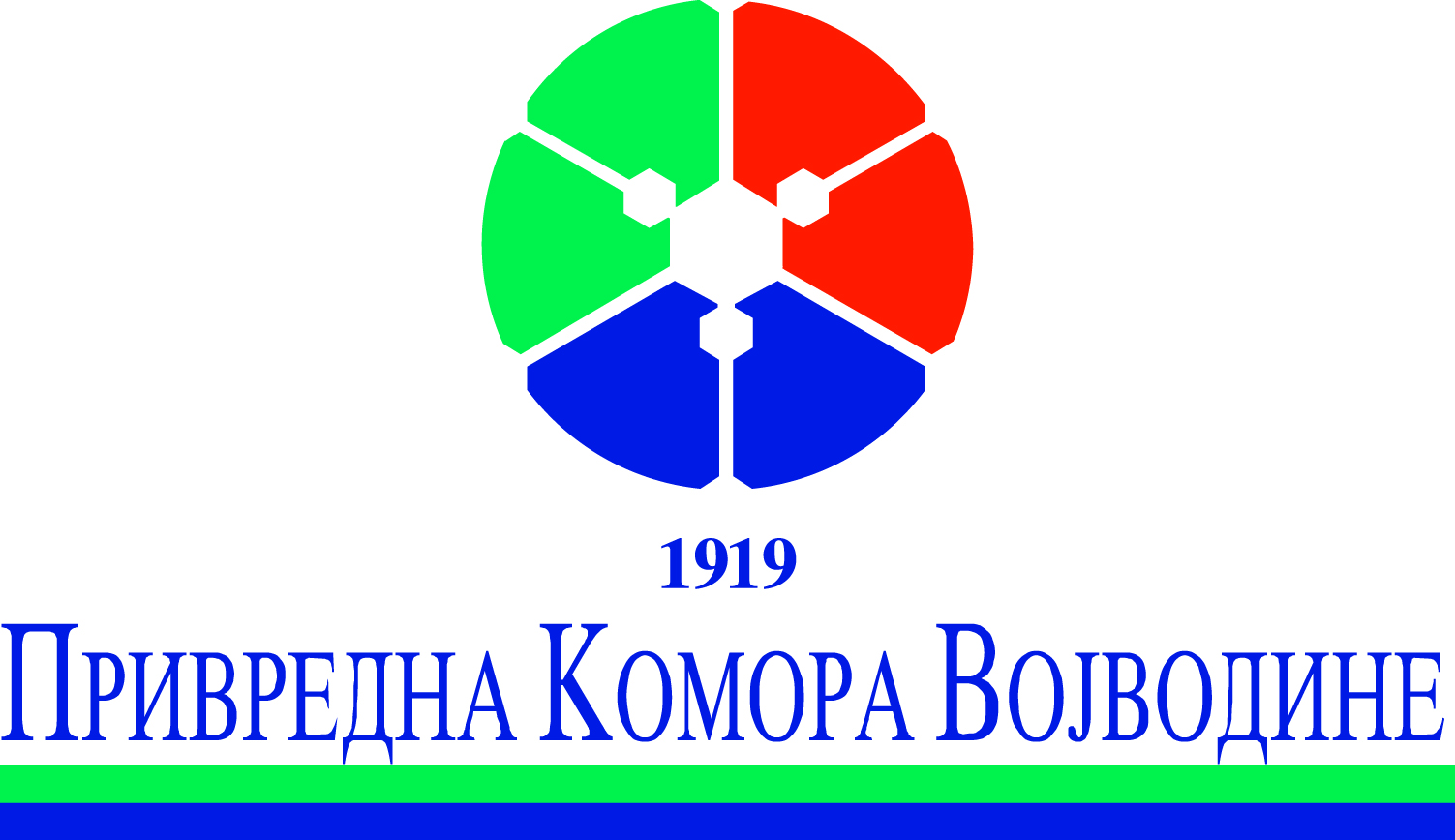 ПРИЈАВА ЗА УЧЕШЋЕНА 21. МЕЂУНАРОДНОМ ПОЉОПРИВРЕДНОМ САЈМУ „ИНТЕРАГРО 2023“,БИЈЕЉИНА, РЕПУБЛИКА СРПСКА 20-22.09. 2023. годинеОпшти подаци о привредном друштвуКонтакт особа  (особа којој ће се слати сва обавештења у вези са сајмом и која ће нам слати потребане податке и информације )Потпис:_____________________________Назив привредног друштваМатични број привредног друштваПИБАдресаГрадТелефонФаxЕ- mailИнтернет адресаВласник привредног друштваДиректор привредног друштваИме и презимеФункција Е- mailМобилни телефон